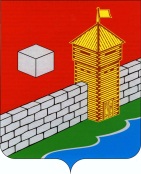 КОНТРОЛЬНО-РЕВИЗИОННАЯ  КОМИССИЯЕТКУЛЬСКОГО МУНИЦИПАЛЬНОГО РАЙОНАЛенина ул., д. 34, каб. 37, с. Еткуль, 456560. тел./факс (35145) 2-26-93с. Еткуль                                                                                                                                                                                                                                                                                                                    исх. № 29    от 03 марта 2017г.                                                                                                                                         ЗАКЛЮЧЕНИЕ  № 22-зКонтрольно-ревизионной комиссии Еткульского муниципального районапо  результатам  внешней  проверки  годовой  бюджетной  отчетностиадминистрации   Еткульского   муниципального  района   за  2016 год.                 На основании статьи 264.4. Бюджетного  Кодекса  РФ,  распоряжения председателя контрольно-ревизионной комиссии  Еткульского муниципального района  В.Г. Садовского  « О внешней  проверке годовой бюджетной отчетности Еткульского муниципального района»№ 03-06/01-ОД 4-ОД от 26.01.2017г.  старшим  бухгалтером-ревизором  контрольно-ревизионной комиссии Еткульского муниципального района   Н.Ю. Трапезниковой, подготовлено Заключение  по результатам внешней проверки годовой  бюджетной отчетности   администрации Еткульского муниципального района      за  2016 год.Предмет проверки: годовая бюджетная отчётность  администрации района за 2016 год.Цель внешней проверки :- Проверить состав и содержание форм годовой бюджетной отчетности за 2016г. на соответствие требованиям  нормативно-правовых актов;- Проанализировать и оценить  содержащуюся  в годовой отчетности информацию о бюджетной деятельности (ГАБС) на предмет  полноты и достоверности  отчётных данных, законности  и эффективности  исполнения сметы.Задачи внешней проверки: -Провести анализ представленной к проверке отчетности ГАБС по составу, содержанию, прозрачности показателей.Форма проверки: камеральная. Проверка  проводилась с 01 по 03 марта 2017г.Объект внешней проверки:- Администрация Еткульского муниципального района , 456560 , Челябинская область, с. Еткуль , ул. Ленина д. 34.  ИНН  7430000485;   КПП 743001001Ответственные  должностные лица в проверяемом периоде :- Глава  Еткульского муниципального района –  В.Н. Головчинский;- Начальник отдела бухгалтерии  администрации  Еткульского муниципального района – Т.М. Владимирова.Вопросы внешней проверки  - проверить состав , сроки предоставления и содержание форм годовой бюджетной отчётности за 2016 год;         - анализ бюджетной деятельности по формам бюджетной отчетности;   -установить  полноту исполнения расходных обязательств бюджета, в том числе по исполнению программной части бюджета; - результаты финансового контроля;- дать  оценку достоверности данных годового отчёта об исполнении бюджета  ГРБС за 2016год.Законодательная, нормативно-правовая и информационная база для проведения внешней проверки исполнения бюджета Бюджетный кодекс РФ (БК РФ)Гражданский кодекс РФ (часть первая, ГК РФ)Федеральный закон от 06.12.2011г. №402-ФЗ «О бухгалтерском учете»"Единый план счетов бухгалтерского учета для органов государственной власти (государственных органов), органов местного самоуправления, органов управления государственными внебюджетными фондами, государственных академий наук, государственных (муниципальных) учреждений ", утвержденный Приказом Минфина РФ от 01.12.2010г. №157нПриказ Минфина РФ от 28.12.2010 № 191н «Об утверждении Инструкции о порядке составления и предоставления годовой, квартальной и месячной отчетности об исполнении бюджетов бюджетной системы РФ» (Инструкция о составлении отчетности). Положение о бюджетном процессе в Еткульском муниципальном районе (утв. решением Собрания депутатов Еткульского муниципального района № 280 от 30.05.2012)Решение Собрания депутатов Еткульского муниципального района от 23.12.2014 № 32 «О бюджете Еткульского муниципального района на 2016 год».Решение Собрания депутатов Еткульского муниципального района от 30.12.2016 № 188  «О внесении изменений в Решение Собрания депутатов Еткульского муниципального района от 23.12.2015г. № 32 «О бюджете Еткульского муниципального района на 2016 год».Приказ от 27.12.2011 № 113 «Об утверждении Порядка открытия и ведения лицевых счетов финансовым управлением администрации Еткульского муниципального района в новой редакции»Постановление № 943 от 24.11.2010 г. «О порядке ведения реестра расходных обязательств Еткульского муниципального района».Роспись главного распорядителя за 2016 годУстав Еткульского муниципального района,  утв. решением Собрания депутатов Еткульского муниципального района  от 25.05.2005г. №14Приказ от 27.12.2011 № 114 «Об общих требованиях к Порядку составления, утверждения и ведения бюджетных смет казенных учреждений»Сводная бюджетная роспись (с учетом внесенных изменений).Годовая бюджетная отчетность об исполнении бюджета за 2016 год.                                               1.	Общие положенияАдминистрация Еткульского муниципального района осуществляет свою деятельность в соответствии с законодательством  Российской Федерации , Челябинской области и на основании  Устава Еткульского муниципального района,  утв. решением Собрания депутатов Еткульского муниципального района  от 25.05.2005г. №14. Администрация, как учреждение, зарегистрировано  в установленном порядке в МИФНС № 10 по Челябинской области, является юридическим  лицом и внесено в Единый государственный реестр юридических лиц  06.2006г., имеет  самостоятельный баланс, гербовую печать, в финансовом управлении администрации района открыты лицевые счета  для бюджетной деятельности.Администрация Еткульского муниципального района является  исполнительно-распорядительным органом , наделённым полномочиями по решению вопросов  местного значения и полномочиями по осуществлению отдельных государственных полномочий, переданных органам местного самоуправления  Федеральными Законами и законами Челябинской области. Администрация формирует проект бюджета муниципального района, организует его исполнение, разрабатывает проекты планов и программ экономического социального развития муниципального района, осуществляет материально-техническое обеспечение, организует сбор статистических показателей, характеризующих состояние экономики и социальной сферы   Еткульского муниципального района.  Администрацию района возглавляет глава Еткульского муниципального района : Василий Николаевич Головчинский.Решением Собрания депутатов Еткульского муниципального района  от 23.12.2015 № 32  «О бюджете Еткульского муниципального района на 2016 год » утвержден  перечень главных администраторов доходов бюджета. Администрация Еткульского муниципального района наделена полномочиями  главного администратора бюджетных средств (ГАБС)   Еткульского муниципального района, с присвоением  КВСР - 641. Внешняя проверка  годового отчета «Об исполнении бюджета за 2015 год»   проводилась по  принципу  существенности  и включала в себя анализ, сопоставление и оценку годовой бюджетной отчетности Администрации Еткульского муниципального района об исполнении бюджета и других материалов за 2016 год.                                               2.		Проверка полноты и состава  представленной отчетности в соответствиис требованием  приказа  от 28.12.2010г. № 191н.               Годовая отчетность  Администрации района за 2016 год предоставлена в контрольно-ревизионную комиссию в полном объёме и в установленный срок                      ( 20.02.2017г. вх. № 22) в соответствии с требованиями п.11.1 Инструкции №191н « О порядке составления и предоставления годовой, квартальной, месячной отчётности  об исполнении бюджетов бюджетной системы Российской Федерации» утв. пр. МФ РФ от 28.12.2010г. № 191н ( изм. от 29.12.2011г. № 191н) для проверки  отчётность представлена на бумажных носителях  :Баланс  исполнения  бюджета  на 01.01.2017г. (ф. 0503130)Отчет об исполнении бюджета на 01.01.2017г. (ф. 0503127)Отчет о принятых обязательствах (ф.0503128)Сведения о движении нефинансовых активов (0503168)Справка по заключению счетов бюджета отчетного финансового года (ф. 0503110) Отчет о финансовых результатах  деятельности (ф. 0503121);Сведения о наличии дебиторской, кредиторской задолженности на 01.01.2017г. (ф.0503169);Отчет о движении денежных средств ( ф.0203123);Сведения об изменениях бюджетной росписи  (ф.0503163);Сведения об исполнении бюджета  (ф.0503164);Пояснительная записка (ф. 0503160).            Формы бюджетной отчетности, содержащие плановые и аналитические показатели, подписаны  главой   и главным бухгалтером  администрации .   В соответствии с п.9. инструкции 191н  отчётность составлена с нарастающим      итогом   с начала года , в рублях  с точностью до второго десятичного знака после запятой. В соответствии  с п. 4  Инструкции о составлении отчетности об исполнении бюджета  отчетность пронумерована, снабжена приложением содержания отчетности.По причине отсутствия показателей, имеющих числовое значение, следующие формы отчетности не составлялись:- Сведения о целевых иностранных кредитах (ф.0503167);-Сведения о государственном (муниципальном) долге, предоставленных бюджетных кредитах (ф.0503172);- Сведения об изменении остатков валюты баланса (ф.0503173)- Сведения о недостачах и хищениях денежных средств и материальных ценностей (ф.0503176);- Сведения об остатках денежных средств на счетах получателей бюджетных средств (ф.0503178).3. Проверка выполнения функций ГАБС, предусмотренныхзаконодательством и нормативно-правовыми актамиРешением Собрания депутатов Еткульского муниципального района от 23.12.2015г. № 32 «О бюджете Еткульского муниципального района на 2016 год» администрация Еткульского муниципального района наделено полномочиями  главного администратора бюджетных средств Еткульского муниципального района.3.1Наличие перечня получателей бюджетных средств и соблюдение принципа подведомственности расходов бюджета: Согласно данным ф.0503161 «Сведения о количестве подведомственных учреждений»  на 01.01.2016 года  администрация Еткульского муниципального района является органом власти, главным распорядителем бюджетных средств.Согласно данным отчета «Сведения о количестве подведомственных учреждений» ф.  0503161, в ведении  администрации находится 2 учреждения: -Подведомственное учреждение – МКУ «Единая дежурно-диспетчерская служба Еткульского муниципального района» создано 21.10.2014г., на основании постановления администрации Еткульского муниципального района от 02.10.2014г.  № 659.-Подведомственное учреждение – МБУ «Многофункциональный центр предоставления государственных и муниципальных услуг Еткульского муниципального района» создано на основании постановления администрации Еткульского муниципального района от 26.08.2015г.  № 242.      4.Организация  бюджетного учета              В соответствии  с требованиями  Федерального Закона РФ от 06 декабря 2011г. № 402-ФЗ «О бухгалтерском учете», приказом МФ № 157 от 01.12.2010г. «Об утверждении единого плана счетов бухгалтерского учёта, приказом МФ от 06.12. 2010г. № 162 «Об утверждении плана счетов бюджетного учета и  инструкции по его применению  в администрации   разработано  и  утверждено  Положение об учетной политике   от 29.12.2012г. № 1401.  В бюджетном учёте ,  согласно требованиям Положения об учётной политики ,основные средства отражаются - по первоначальной стоимости, материальные запасы- по  фактической стоимости, денежные средства – при поступлении в кассу и на лицевые счета, расчёты  с дебиторами – по доходам по факту получения доходов.            Бюджетный учет  ГАБС  ведется  по утвержденной смете  расходов  в разрезе  кодов  бюджетной классификации, утв.  Приказом  Минфина РФ от 21.12.2012г.№ 171 н  «Об утверждении  указаний  о порядке применения  бюджетной классификации  РФ»,  с применением  регистров  учета  в соответствии  с приказом  руководителя об учетной политике в учреждении .  Приказом  руководителя утвержден  план счетов бюджетного учета, график документооборота, периодичность формирования регистров бюджетного учета на бумажных носителях, утверждены формы первичных учетных документов, применяемых для оформления хозяйственных операций, а также формы документов для внутренней бухгалтерской  отчетности.          В соответствии  со ст. 242 Бюджетного кодекса Российской Федерации и приказом  Финансового управления  администрации  Еткульского муниципального района от  14.11.2016г. № 19-од  «Об утверждении Порядка завершения операций по исполнению районного бюджета в текущем финансовом году» администрации района , операции  по исполнению сметы ,по окончанию   финансового  года , завершены в срок - 29.12.2016г.Банковские счета в кредитных учреждениях  в 2016 году не открывались.Применение кодов бюджетной классификации соответствует уведомлениям об уточнении кодов бюджетной классификации.4.Организация  ведомственного финансового контроляи внутреннего финансового аудита.          В соответствии с требованиями  Федерального Закона  «О бухгалтерском учете » от 06.12.2011г. № 402, Инструкции  о составлении отчетности об исполнении бюджета , перед  составлением  годовой отчетности ГАБС   издан приказ руководителя   от № 60  от 14.12.2016г. « О проведении  годовой инвентаризации нефинансовых активов , расчётов с поставщиками и подрядчиками , обязательств , денежных средств  и материальных запасов» , согласно данным таблицы № 6 , приложения к Пояснительной  записке  ф. 0503160  - недостачи и излишков не обнаружено.             На основании  план внутреннего финансового контроля на 2016 год проводились  следующие проверки и аудит :             -ежеквартально проводилась ревизия  денежной наличности в кассе и бланков строгой отчётности ;            -ежемесячно проводилась проверка  расчётов с подотчётными лицами ( выборочно);        -ежеквартально проводились сверки расчётов с поставщиками и подрядчиками ;        - ежеквартально  проводились  проверки  налоговых отчётов ( выборочно). 5. Правомерность  составления  бюджетной  росписи,Доведение лимитов бюджетных обязательств и плановыхназначений по доходам.	Финансово-хозяйственная деятельность администрации района  осуществляется в соответствии с утверждённой сметой расходов на 2016 год.   Составление и ведение бюджетной росписи ГАБС производилось в соответствии со ст. 219.1 БК РФ.	В администрации составлена  сводная бюджетная роспись расходов и сводный реестр лимитов бюджетных обязательств . Сводная  роспись расходов утверждена на  2016 год  в разрезе  ГРБС, разделов, подразделов , целевых статей, видов расходов .            Первоначально, Решением Собрания депутатов Еткульского муниципального района  № 32 от 23.12.2015г. до администрации района   были доведены бюджетные ассигнования  и  лимиты бюджетных  обязательств в сумме  48747,2 тыс. рублей.               В течение 2016 года в первоначальное Решение от 23.12.2015г. № 32  « О бюджете Еткульского муниципального района на 2016 год»   вносились изменения , в результате, с учетом изменений, решением Собрания депутатов  Еткульского муниципального района  от  30.12.2016г.  № 188 ,бюджетные ассигнования  окончательно были  утверждены и приняты к исполнению в сумме 58131,54 тыс.  рублей , что подтверждено ф. № 0503128  «Отчет о принятых бюджетных  обязательствах « и   ф.0503163 «Сведения об изменениях бюджетной росписи ГРБС».  Объём утверждённых  ассигнований , по сравнению с  первоначальным объёмом  увеличился  на  9384,34 тыс. рублей .                                                                                                                                        таблица № 1        6. Анализ бюджетной деятельности по формам бюджетной отчетностиИсполнение плановых назначений по доходам и расходам    проанализировано по данным отчетов : «Сведения об  исполнении бюджета ГРБС , ПБС » ф. 0503127; «Сведения об изменениях бюджетной росписи  ГРБС» ф.0503163;  «Сведения об исполнении бюджета» ф.0503164.6.1. Исполнение плановых назначений по доходам   	В ф. 0503127 ( раздел 1 «Доходы бюджета», графа  4 «Утвержденные бюджетные назначения») утвержденные  бюджетные назначения    отражены в сумме 7675,82 тыс. рублей  . В графе 5 « исполнено через фин. органы», кассовые доходы  отражены в сумме 7675,82 тыс. рублей ,  подтверждено дынными ф. 0503110 «Справка по заключению счетов бюджетного учета отчетного фин. года» , ф. 0503164 «Сведения об исполнении бюджета».6.2.  Исполнение плановых назначений по расходам.В  первоначальное Решение о бюджете от 23.12.2015г. № 32 ,в объем бюджетных ассигнований вносились изменения и дополнения, причины и основания  указаны в «Сведениях об изменениях бюджетной росписи главного распорядителя средств бюджета» (ф.0503163).             Показатели бюджетной росписи  ГРБС в объёме 58131,54 тыс. рублей соответствуют утвержденным бюджетным назначениям. При анализе исполнения расходной части , превышения фактического финансирования над плановыми бюджетными назначениями , не установлены .Согласно представленному  годовому отчету об исполнении бюджета ( графа 9 , раздел 2. ф. 0503127), расходы   за 2016 год исполнены  в объеме 55275,8 тыс. рублей или  95% к уточненным бюджетным  ассигнованиям .                                                                                                                                        таблица № 3Показатели  раздела 2 «Расходы бюджета»  ф. 0503127  годового отчета об исполнении бюджета, не имеют расхождений с показателями  раздела  2  ф. 0503164  «Сведения  об исполнении бюджета».          При проверке  соответствия объемов принятых денежных обязательств лимитам бюджетных обязательств  нарушений не установлено ( ф. 0503128).          Неисполненные  бюджетные назначения в сумме 2855,73 тыс. рублей  объясняются тем, что  расходы производились по фактической потребности  (подтверждено ф. 05031640).                                                      Анализ исполнения по расходам										                Таблица № 4                             7 .  Исполнение мероприятий в рамках целевых программ               Муниципальные программы  являются  одним из важнейших инструментов реализации целей и задач  администрации района . В смете  администрации  на 2016 год  программно – целевым  методом  охвачено   100%  бюджетных назначений.                         Анализ  исполнения программной части  бюджета учреждения                                                                                                                                                                                                   Таблица № 5 Расходы   на мероприятия в рамках  программ исполнены  в объёме 55275,8  тыс. рублей или  95% от запланированных ассигнований ( 58131,54 тыс. рублей). В рамках  программ не исполненными остались средства в сумме 2855,7 тыс. рублей,  связано с оплатой фактически выставленных счетов.           Показатели ф.  0503166 «Сведения об исполнении мероприятий в рамках целевых программ» не имеют расхождений  с показателями ф. 0503117  «Отчёт об исполнении бюджета, что соответствует требованиям  п. 164 инструкции 191н .                           9.   Анализ показателей финансовой отчётности9.1Сведения  о движении нефинансовых активов  (ф. 0503168).	Таблица №6              Показатели ф. 0503168 «Сведения о движении нефинансовых активов»  не имеют расхождений  с показателями  ф.  0503130  баланса  ГАБС.                             9.2. Анализ Дебиторской  и  Кредиторской задолженности            Согласно данным годовой бюджетной отчетности  ф. 0503120  «Баланс исполнения бюджета» и ф. 0503169  «Сведения о дебиторской и кредиторской задолженности»  Дт. и Кт. задолженность  на 01.01.2017г. отразилась на счетах бюджетного учёта:           1.Дебиторская  задолженность  составляет 52,17тыс. рублей :- на сч 206. «расчеты по выданным авансам» в сумме  50,9 тыс. рублей   , предоплата  за связь-10,2 тыс. рублей, за эл/энергию – 37,0 тыс. рублей,  за газ -3,7 тыс. рублей;-на сч 209.  1,5 тыс. рублей.2. Кредиторская задолженность составляет  388,11 тыс. рублей, Кт задолженность   отразилась на счетах :-на сч. 205. « расчёты по доходам»  остаток  неиспользованных средств в сумме  387,0 тыс. рублей)  возвращён  в  Министерство  эконом развития  ЧО 18.01.2017г.);- на сч. 302  «расчёты по принятым обязательствам» 2 рубля ;-на сч. 303  «расчёты по платежам в бюджет»  в сумме  1114 рублей .                                 10. Анализ бюджетной отчётности.             Годовой отчёт  Администрации Еткульского муниципального района  за 2016 год  соответствует перечню и формам , предусмотренным для  ГАБС  Инструкцией о порядке составления и предоставления годовой, квартальной и месячной  бюджетной отчётности об исполнении бюджетов  системы РФ , утверждённой приказом Минфина России от 28.12.2010г. №191н ( с изменениями от 22.10.2012г.).              Выборочно проверены  контрольные соотношения   между показателями форм бюджетной отчётности главного распорядителя ( получателя) средств бюджета , согласноПисьму казначейства РФ от 31.01.2012г. № 42-7.4-18\2.1-28. На основании вышеуказанного письма осуществлялась проверка соответствия показателей баланса исполнения бюджета (ф. 0503130),справки по заключении счетов бюджетного учёта отчётного финансового года ( ф. 0503110), отчёта о финансовых результатах (ф. 0503121),  об исполнении  бюджета за 2016 год ( ф. 05031127), сведении о движении нефинансовых активов (ф. 0503168),  сведений по дебиторской и кредиторской задолженности (ф. 0503169) -  несоответствия показателей не установлено.11. Достоверность отчетных данных ГАБС(641) , отраженная в своде годовой бюджетной отчетности Еткульского муниципального района.                 Данные  годовой бюджетной отчетности  ГАБС – 641 ( администрация района)  сверены с данными  годового отчета  исполнения бюджета Еткульского муниципального района  по ведомственной классификации расходов бюджета, расхождений не установлено.	        Таблица №  7                                                    12.  ЗАКЛЮЧЕНИЕ                 1. Годовая бюджетная отчетность, представлена  Администрацией  Еткульского муниципального района   в контрольно-ревизионную комиссию Еткульского муниципального района в установленный срок и в полном объеме , в целом соответствует требованиям  Бюджетного Кодекса РФ, инструкциям  утв. приказам  МФ РФ  от 06.12.2010г. № 162н, от 29.12.2011г. № 191н , Решениям Собрания депутатов Еткульского муниципального района  от 23.12.2015г. № 32  «О бюджете Еткульского муниципального района  на 2016 год », от 30.12.2016г. №188 «О внесении изменений  в Решение Собрания депутатов   Еткульского муниципального района от 23.12.2015г. № 32 «О бюджете Еткульского муниципального района  на 2016 год ».              В общем объёме  исполнения  расходной части бюджета по району (880 772,52 тыс. рублей), доля расходов Администрации района  составляет 6,3%. Запланированные  ассигнования в сумме 58131,54 тыс. рублей  исполнены на 95 % , составили  55275,81 тыс. рублей.             2. При  проверке  годовой отчётности Администрации Еткульского муниципального  района  за 2016 год , недостатков в оформлении и   фактов нарушений,  влияющих на достоверность годового отчета  «Об исполнении бюджета Администрации  Еткульского муниципального района за 2016год»,  не установлено.Старший бухгалтер-ревизор контрольно-ревизионной     комиссии Еткульского муниципального района                                    Н.Ю. ТрапезниковаНаименование учрежденийПервоначальныеассигнованияна 2016г.Утверждённыеассигнованияна 2016г.Отклонения+/-Администрация  Еткульского муниципального района42490,150934,58444,4МКУ «Единая дежурно-диспетчерская служба  Еткульского муниципального района»1616,21878,8262,6МБУ «Многофункциональный центр предоставления государственных и муниципальных услуг Еткульского муниципального района»4640,95318,2677,3итого48747,258131,59384,3Наименование учрежденийУтверждённые ассигнованияна 2016г.Исполненокассовые расходы%исполненияАдминистрация  Еткульского муниципального района»50934,548129,694,5МКУ «Единая дежурно-диспетчерская служба  Еткульского муниципального района»1878,81828,097,3МБУ «Многофункциональный центр предоставления государственных и муниципальных услуг Еткульского муниципального района»5318,25318,2100итого58131,555275,895КодрасходовНаименование расходовУтвержденныебюджетныеназначенияИсполненныекассовые расходы%исполненияНеисполненныеназначения01Общегосударственные вопросы37613,6135697,8794,91915,740102Функционирование  высшего должностного лица. субъекта РФ и муниципального образования1324,41249,1794,3-75,230104Функционирование  Правительства РФ, высших исполнительных органов гос власти субъектов РФ , местных администраций30411,5228636,8694,11774,70105Судебная система 15,515,5100-0107Обеспечение  проведения выборов и референдумов90,5590,55100-0111Резервные фонды65,820065,820113Др. общегосударственные  вопросы5705,75705,7100-02Национальная оборона1589,01589,0100-0203Мобилизационная и вневойсковая подготовка1589,01589,010003 Национальная безопасность , правоохранительная деятельн5689,585621,0398,8-68,550304Органы юстиции1420,01420,01000309Защита населения от ЧС и ГО4119,584068,7098,750,880314 Др вопросы в области  нац безопасности150,0132,3288,217,704Национальная экономика5583,05115,091,6468,00408транспорт5000,05000,01000412Другие  вопросы в области нац экономики583,0115,019,7468,006Охрана окружающей среды100,091,6991,68,380605Другие вопросы в области окружающей среды100,0100,091,68,3807Образование 58,126,371151,80707Молодёжная политика58,126,371151,809Здравоохранение1225,47946,9277,2278,550909Другие вопросы в области здравоохранения1225,47946,9277,2248,510Социальная политика6722,746207,9198,964,841003Соц обеспечение населения5849,75784,998,964,841006Другие вопросы в области  соц политики423,0423,0100Всего расходы58131,5455275,80952855,73Муниципальная программаУтверждено бюджетомКассовые расходы% исполненияРазница+ / -ГП ЧО «Развитие образования в Челябинской области» на 2014-2017 годы248,7248,7100-ГП ЧО «Управление гос финансами и гос долгом Челябинской области «на 2016г Подпрограмма «Поддержка усилий органов местного самоуправления по обеспечению сбалансированности местных бюджетов ЧО»1334,841334,84100-ГП ЧО «Развитие архивного дела Челябинской области на 2016-2018годы». Подпрограмма «Организация приёма и обеспечение сохранности принятых на гос хранение  в гос муниципальный архив ЧО архивные документы в 2016-2018 годах»45,045,0100-ГП ЧО «Обеспечение доступным и комфортным жильём граждан РФ» в ЧО на 2014-2016годы335,67335,67100-Реализация мероприятий подпрограммы «Обеспечение жильём молодых семей «Федеральной целевой  программы «Жилище» на 2015-2020 годы. ГП ЧО «Обеспечение доступным и комфортным жильём граждан РФ» в ЧО  на 2014-2016 годы.271,83271,82100-Реализация мероприятий подпрограммы «Обеспечение жильём молодых семей» Федеральной целевой программы «Жилище» на 20150220 годы ГП РФ  «Обеспечение доступным комфортным жильём и ком услугами  граждан РФ» Подпрограмма «Оказание молодым семьям гос поддержки для улучшения жил условий729,43729,43100-ГП ЧО «Обеспечение доступным комфортным жильём граждан РФ» в ЧО на 2014-2020 годы.  Подпрограмма «Оказание молодым семьям гос поддержки для улучшения жил условий»627,85627,85100-ГП ЧО «Экономическое развитие и инновационная экономика ЧО» на 2016-2018годы463,0463,0100-ГП ЧО «Оптимизация функций гос (муниципального) управления ЧО  и повышение эффективности их обеспечения» на 2014- 2016г. Подпрограмма «Снижение административных барьеров оптимизация и повышение качества предоставления гос и муниципальных услуг, в т.ч. на базе МФЦ  предоставления гос  и муниципальных услуг в ЧО.423,0423,0100-ГП ЧО «Создание систем оповещения и информация населения о ЧС природного и техногенного характера  на территории ЧО » на 2015-2020годы1637,031637,03100-МП «Развитие муниципальной службы в ЕМР» на 2016 год174,79174,79100-МП «Создание и развитие МФЦ предоставление гос и муниц услуг в ЕМР на 2014-2016 годы5318,235318,23100-РП»Создание комплексной системы экстренного оповещения населения об угрозе возникновения или о возникновении ЧС на территории  ЕМР на 2015-2017 годы603,7603,65990,04МП «Профилактика преступлений и иных правонарушений ,усиление борьбы с преступностью на территории ЕМР на 2016г150,0132,38817,6МП поддержки и развития малого и среднего предпринимательства в ЕМР на 2016г120,039,03381,0РП«Обеспечение доступным комфортным жильём граждан РФ» в ЕМР на 2014-2020 годы Подпрограмма «Оказание молодым семьям гос поддержки для улучшения жил условий»908,01908,01100-МП»Профилактика безнадзолнсти и правонарушений несовершеннолетних на 2014-2016 годы в ЕМР»15,06,3426,6МП по профилактике детского дорожно-транспортного травматизма на территории ЕМР на 2015-2017оды43,050043,05МП «О привлечении и закреплении мед кадров на территории ЕМР на 201502017 годы82,863,267619,53РП «Предупреждение и борьба с социально-значимыми заболеваниями  на 2015-2017 годы»1142,67883,6677259,01МП»Организация временной занятости  н\летних граждан в возрасте от 14 до 18 лет в свободное от учёбы время на 2016 год»0,0700,07«Обеспечение эффективного функционирования администрации ЕМР»43456,8241417.12952039,758131,5455275,8952855,7наименованиеНаличие на 01.01.2016гпоступиловыбылоНаличие на 01.01.2016.Основные средства всего:32474,84592,93896,333171,4-нежилые помещения15959,815959,8-сооружения-транспортные средства9156,51808,03612,07352,7-машины оборудование3683,0457,552,53963,5-производственный и хоз инвентарь3675,486,676,63654,7-библиотечный фонд-прочие основные средства2240,62240,6материальные запасы298,81837,21870,9265,1земля3220,53220,5разделНаименование КФСРутвержденоассигнований т. р.Исполненоассигнованийт. р.%01Общегосударственные вопросы37613,635697,894,902Национальная оборона1589,01589,010003Нац. безопасность и правоохранительная деятельность5689,585621,0398,904Национальная экономика5583,05115,091,606Охрана окружающей среды100,0100,010007Образование 09Здравоохранение 1225,47946,9277,210Социальная политика6272,746207,998,9итого58131,5455275,8095